SCHOLARSHIP ELIGIBILITY AND APPLICATION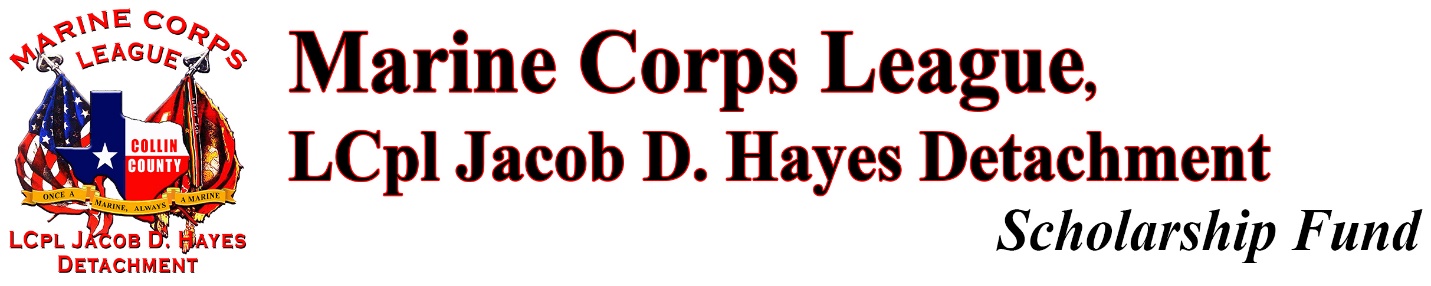 The LCpl Jacob D. Hayes Detachment #1426 was chartered on May 18, 2015 in Plano, Texas, and is a nonprofit organization registered with the State of Texas and the federal government as a 501(c)(4) veteran’s organization with a special group exemption letter allowing for tax deductible donations. The detachment’s name honors LCpl Jacob D. Hayes of Plano, Texas.  LCpl Jacob D. Hayes had received a medical discharge from the Marine Corps due to seizures that were the result of injuries he sustained while serving in Iraq during 2005.  Jacob aspired to pursue a career in firefighting to maintain the physical excellence, commitment to comrades, public service, and possibility of danger that he loved so much from the Marine Corps.  He had applied to the Fire Academy at Collin College, but the news of his acceptance came one day after LCpl Jacob D. Hayes tragically passed on December 17th, 2008, due to a seizure induced drowning while duck hunting.In honor of Jacob Hayes’ service to his country and his desire to further his education, the LCpl Jacob D. Hayes Detachment is proud to offer scholarships to deserving students from Collin County who meet the eligibility requirements.  The scholarships funds are allocated by the detachment based upon proceeds from fund-raising activities throughout the year.  Our scholarship committee will consider academic merit, service, and need. Eligibility:  For the 2017 – 2018 school year, the Marine Corps League, LCpl Jacob D. Hayes Detachment will be awarding a total of six $500 general scholarships.  Eligibility for these six scholarships are outlined below.  Applications are welcomed for students planning to attend a four-year college or University, community college, or vocational program.  -Open to high school seniors who are immediate family members or descendants of    Marines, or FMF Corpsmen.  This would include children, step children, adopted   children, grandchildren, etc.  -High school seniors in Collin County with a minimum GPA of at least 3.00 (on a 4.00 scale)Ineligible:  	-Students who have a family member on the scholarship selection committee.-Students who have a family member serving as a Marine Corps League, LCpl Jacob D.   Hayes Detachment Officer. 	-Immediate family members of major contributors to the Marine Corps League, LCpl Jacob                D. Hayes Detachment or its scholarship program. Required documentation to accompany application-Transcript/report card from high school within Collin County.-Proof of family member’s honorable service (DD214), Statement of Service, or copy of    family member’s active military ID card (if still serving). (SSN BLACKED OUT).-Provide proof of acceptance or proof of enrollment for community colleges and    vocational schools.  All funds will be distributed directly to educational institution.-Essay (500 word minimum)-Letters of recommendationImportant Dates: -Submission due date:  March 27th, 2017             -Decision announcements:  April 15th – April 17th, 2017             -Awards Dinner (for students and immediate family):  April 29thFrequently asked questions:	Q:  Can I email my application?	A:  No, Scholarship applications and associated documents must be mailed.	Q:  Can I send my application via UPS or FedEx?	A:  No,  UPS and FedEx do not deliver to Post Office Boxes and the address you send your       application and associated documents to is a Post Office Box.Q:  Can letters/recommendations be sent separate from the application?A:  No, all associated documents must accompany your application in one packet.  The        Scholarship Committee will not hold applications waiting for follow-up documents.        Applications that are incomplete will not be considered.     *The exception to this, are those attending community college or vocational schools.  We understand         you may not get acceptance letters and open enrollment may not be open by the time applications are         submitted.  Proof of enrollment must be provided as soon as possible and prior to disbursement of         funds.  If a student is awarded the scholarship but does not provide proof of enrollment before classes         begin they will forfeit the funds. Q:  Can I mail my application so that the post mark is the due date?A:  No, the applications and all associated documents must be received on or before the       due date.  Any Applications received after the due date will be refused and returned       to sender.Q:  Must I attended the awards dinner?A:  Yes, winners of the scholarships must attend the awards dinner to receive their       scholarship, unless extenuating circumstance exists. This will be determined on a case       by case basis.  Students and their immediate family will be treated to a dinner where       the detachment will recognize the current year’s scholarship recipients. Checklist:Completed Application500 word minimum EssayTranscript/report cardAcceptance Letter/Proof of enrollment (If attending community college or vocational program include letter explaining why acceptance letter/proof of enrollment is not included).  Letters of recommendation Copy of family member’s honorable service (DD214), Statement of Service, or copy of  family member’s active military ID card (if still serving). (SSN BLACKED OUT).The finalist will be called for a short phone interview. If you have any questions please contact us at CollinCoMCL@gmail.com. For additional copies of the eligibility letter, checklist, or application please visit www.CollinMCL.org and select “SCHOLARSHIPS” on the menu bar and choose “General Scholarships.”  You will be able to download and print the documents at the bottom of the page.All Entries Must be Received by March 27, 2017Mail all documentation together to:Marine Corps League #1426P.O. Box 3478McKinnney, TX 75070-3478